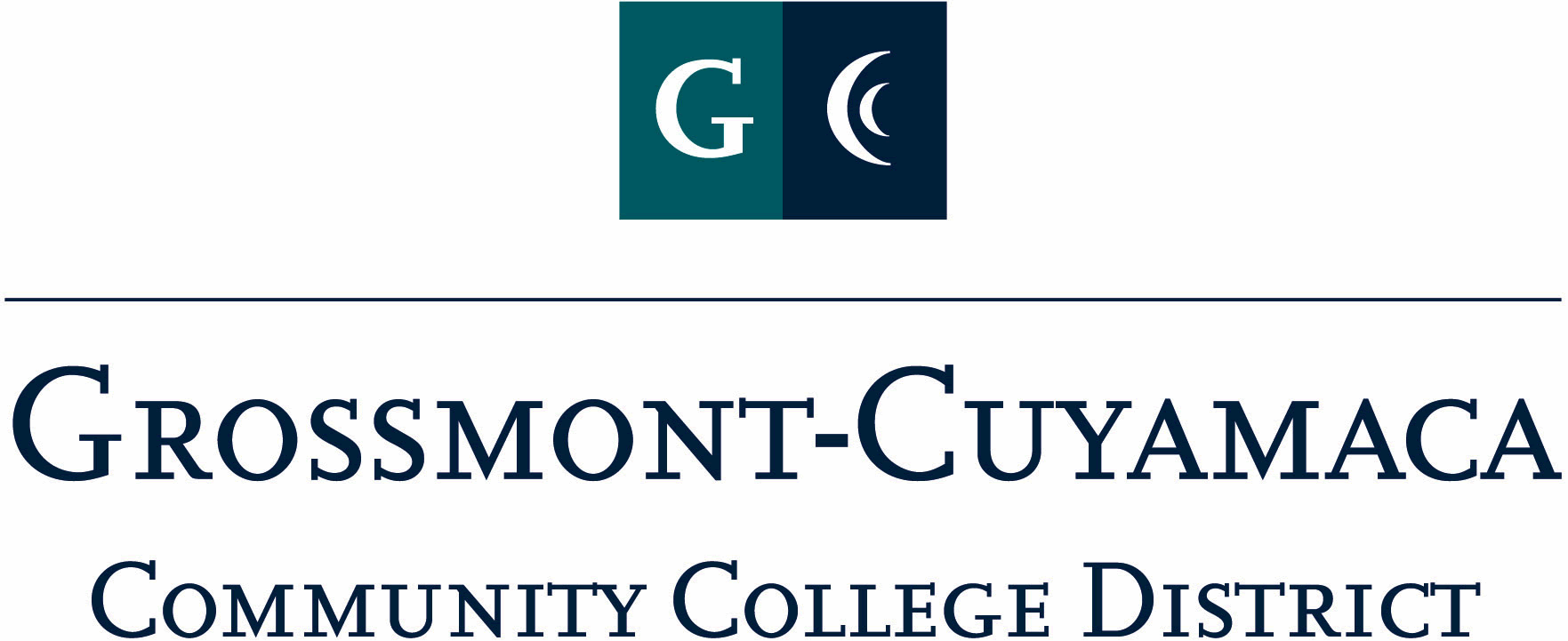 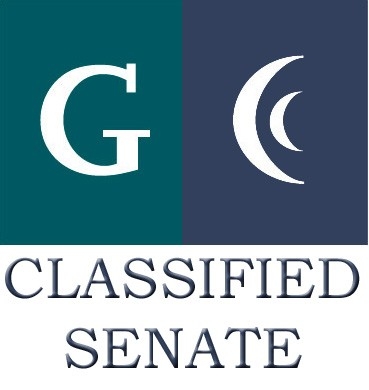 CLASSIFIED SENATEEXECUTIVE BOARD MEETINGJuly 14, 2009- Meeting MinutesMembers Present:  Debi Miller, Paula Tillery, , Kimberly Gioscia, Serene Pritchett, Avelina Wilder, Monica Farris, , Yvette Macy, Maria Briney, , Scott Howell, Angela Johnson, , Karen McCoy, Jean Wallace, Laura MurpheyMembers Absent: Tasa Campos, Patricia Bailey, Karen Ostegard (Excused)1.	Welcome and Call to OrderThe President called the meeting to order at 12:07 and welcomed the Executive Board at all three sites to their 1st meeting for the 2009-2011 term. 2.	IntroductionsThe President asked that each officer introduce themselves and indicate where they work and at what site. 3.	Meeting ProceduresThe President referenced the e-mail attachment that was sent to all officers on Executive Board Meetings Point of Order Rules and asked for any comments, etc. from the group.  Hearing none, she asked if there were any additions to the Agenda.  Jean Wallace put a motion to the floor to waive the 8/4 regular meeting due to the Retreat being the same week.  This would be less of a burden on staff not to have to be away from their desks 2x during that week.  A motion to waive the August 4 monthly E-Board meeting was proposed.  M/S/A Wallace/Murphey. The motion was approved unanimously.4.	Voting Senators	The President asked the Vice President’s from each area who their voting members would be in accordance with Article 3.3 & 4 of the Constitution & Bylaws.  The voting senators are: 		Cuyamaca: Avelina Wilder & Monica Farris; Grossmont: Laura Murphey & Karen Ostegard; District: Maria Briney & Angela Johnson.	There was discussion to change this limitation in the Articles & Bylaws and is addressed in Agenda Item No. 6 below.5.	Orientation – Reference Materials – Quick ReviewThe President briefly went through the handbook of Reference Materials relating to Classified Senate with the group.6.	Article/Bylaw 4.2.2   discussed with the group stating the definition of quorum for the Classified Senate E-Board.  She indicated she had checked with other community college Classified Senate E-Boards C&Bs and that the Officers (excluding senators) are counted toward quorum, and if more than 50% of those officers are in attendance then quorum would be met.  P. Murray proposal is to not include Senators in quorum in an effort to not hold it against them for not being there, but that all Senators would be included in the voting.The group discussed the ramifications of this change. The idea of the proposal is that everyone who is present for the meeting would vote and the vote would be counted, but that quorum would be determined by the President, Treasurer, Secretary, 3 VPs and 3 Members-at-Large totaling 9, so if 5 of these officers were present at an Executive Board meeting then quorum would be met.Y. Macy inquired why this change was bringing brought forward. P. Murray explained further that currently the C&Bs only allows for 2 senators per site to be included in voting, and excludes the other 2.  Her proposal would include all senators, in the past if a current voting senator is absent from the meeting, but a non-voting senator is present, that senator would not be afforded the right vote.  The intention of the proposal and change to the C&Bs is to have ALL senators be voting senators.  The group discussed further.At the conclusion of the discussion,  will do further research into Robert’s Rules of Order and forward an e-mail for the E-Board to weigh in on and approve the proposed change.7.	Updates 	EEOAC/Diversity Task Force (Wendy Corbin). W. Corbin reported that this task force was formed when WASC, after their visit and recommendation, asked  to formulate an EEO Diversity Plan.  The task force is meeting every week for 2 hours to write the plan.  She further added that the group has edited most of the 1st draft and working diligently to establish a formal structure for hiring process.  Currently, the group anticipates finishing this task by the end of July with the intention of submitting to the Board in August.8.	Other	 added that she is honored that we were able to fill most of the E-Board positions.  She invited the E-Board to attend the Cuyamaca College Convocation on August 19 at 9:00 in the .  She is on the Convocation agenda and would like to introduce the E-Board at that time.	Pat Murray stated that an Employee Orientation is scheduled at Grossmont on 8/20 and will present an overview of the college, district and state areas as they relate to employees. In addition, this employee orientation will be rotated between campuses with the intention of it being held at   in the Fall and  in the Spring.The group did inquire about release time notification to supervisors for the officers at the Retreat.  The President indicated that the e-mail had gone out to the VCHR, but due to the recent changes and Sue Rearic now taking on that responsibility, she will be sending out in the next week. J. Osborne reminded everyone to allow for travel time to the Retreat and the release should have a time of 11:30.The meeting adjourned at 12:46